ПАМЯТКА ДЛЯ НАСЕЛЕНИЯСКАЖИТЕ ИНФЕКЦИЯМ –НЕТ!Под инфекцией понимают процесс инвазии в ткани организма вызывающих заболевание агентов, нарастание их численности, реакцию организма на чужеродные микроорганизмы и продуцируемые ими токсины.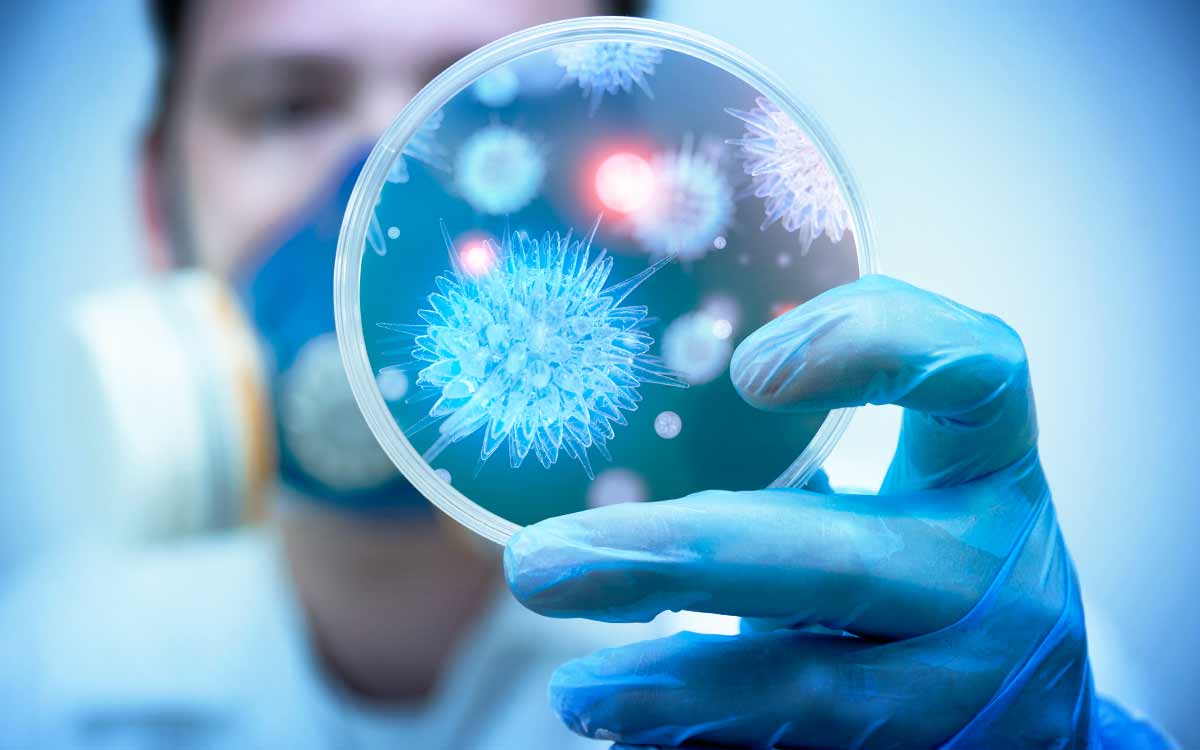 Организмы, попадание которых в тело человека большинстве случаев становится причиной инфекции, называются патогенными. В большинстве случаев человек является для патогенных микроорганизмов, вызывающих инфекцию, средой, в которой они воспроизводятся, расширяя популяцию, после чего способны поражать другие организмы.ИНФЕКЦИЮ ЛЕГЧЕ ПРЕДУПРЕДИТЬ, ЧЕМ ЛЕЧИТЬ! Каждый из нас имеет право принимать решение относительно своего здоровья и здоровья своих детей. Вопрос о необходимости введения вакцины себе или ребенку по календарю прививок или перед поездкой в экзотические страны каждый раз становится предметом длительных дискуссий в семье. Но может ли вакцинация и сейчас оставаться личным делом каждого, если для предотвращения массового распространения инфекции охват вакцинированного населения должен составлять более 90%? Конечно, от многих инфекционных заболеваний можно защититься и соблюдением основных правил личной гигиены. Но, к сожалению, есть заболевания, мерой защиты от которых является только прививка, и когда слишком большое количество людей отказывается от ее проведения, иммунная прослойка населения уменьшается и повышается риск заражения опасными инфекциями. Пока среди населения сохраняется высокий уровень вакцинированных даже те, кто отказывается делать прививку, находятся под защитой коллективного иммунитета, который не даст распространиться инфекции. К примеру, снижение уровня привитых против дифтерии в 90-е годы привело к эпидемической вспышке, увеличению тяжелых форм инфекции, росту смертности среди детей и появлению заболевших среди взрослых. В 2008 году в Европе распространилась эпидемия кори, причиной которой стало накопление в обществе большого количества неиммунизированных людей за счет низкого охвата вакцинацией населения. Делая прививку себе или своему ребенку, вы предотвращаете распространение заразных болезней и защищаете других членов семьи и общества: тех, у кого ослабленная иммунная система, пожилых людей или с определенными заболеваниями, детей, еще не получивших всех необходимых прививок. Санитарно-эпидемиологический отделФилиала ФБУЗ «Центр гигиены и эпидемиологии в Алтайском краев городе Заринске, Заринском, Залесовском, Кытмановском и Тогульском районах» тел. 8/38595/99014;990172021 г. 